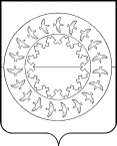 КОНТРОЛЬНО-СЧЕТНАЯ ПАЛАТА МУНИЦИПАЛЬНОГО РАЙОНА«ЗАПОЛЯРНЫЙ РАЙОН» НЕНЕЦКОГО АВТОНОМНОГО ОКРУГА»03 июля 2023 года ИНФОРМАЦИЯо представлениях, внесённых Контрольно–счётной палатой Заполярного района в июне 2023 года Информация подготовлена в соответствии с пунктом 21.1 главы 21 Положения о Контрольно–счётной палате муниципального района «Заполярный район» Ненецкого автономного округа», утверждённого решением Совета Заполярного района от 27.09.2013 №436-р,Контрольно-счётной палатой Заполярного района внесены следующие представления по результатам контрольных мероприятий:- «Определение законности и результативности использования средств районного бюджета, выделенных МКУ ЗР «Северное» на обеспечение расходов по оплате труда за 2022 год» № 14 от 13.06.2023; - «Проверка законности и результативности использования средств районного бюджета, предоставленных в виде иных межбюджетных трансфертов, имеющих целевое назначение предусмотренных бюджетом Сельского поселения «Пустозерский сельсовет» ЗР НАО, в рамках муниципальной программы «Развитие социальной инфраструктуры и создание комфортных условий проживания на территории муниципального района «Заполярный район» на 2021-2030 годы» за 2021-2022 годы» № 15 от 13.06.2023 г.166700 п. Искателей, Ненецкий автономный округ, ул. Губкина, д.10, тел.(81853) 4-81-44, , e-mail: ksp-zr@mail.ru